Publicado en  el 13/02/2015 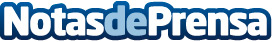 15 Curiosidades del Carnaval de Tenerife 2015Datos de contacto:Nota de prensa publicada en: https://www.notasdeprensa.es/15-curiosidades-del-carnaval-de-tenerife-2015_1 Categorias: Viaje Turismo http://www.notasdeprensa.es